InbraakbeveiligingInbraakbeveiliging is met de jaren steeds voordeliger geworden. Het is dan ook niet raar dat steeds meer bedrijven en huishoudens worden voorzien van inbraakbeveiliging. Naast dat het diefstal en inbraak voorkomt, verhogen deze vormen van beveiliging ook uw gevoel van veiligheid.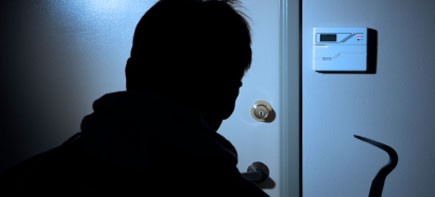 Vormen van inbraakbeveiligingEen woning of bedrijfspand kan voorzien worden van verschillende vormen van inbraakbeveiliging. Zo kunnen deze voorzien worden van inbraakveilige sloten op ramen en deuren, een alarmsysteem met of zonder bewakingscamera’s. Een combinatie van deze producten zorgt ervoor dat uw woning of bedrijfspand optimaal wordt beveiligd door moderne beveiligingstechnieken.Hoe kan je je huis beveiligen?Een inbraak betekent niet alleen een aanslag op je materiële bezittingen, maar vooral een ongewenst binnendringen in je privéleven. Gelukkig zijn er verschillende manieren om je huis, appartement of bedrijf te beveiligen door te focussen op inbraakbestendige sloten voor alle modellen van ramen en deuren. Naar schatting vinden in België jaarlijks zo'n 80.000 inbraken en/of inbraakpogingen plaats. Met andere woorden: één om de 6,5 minuten. Meestal lees je er alleen maar over in de krant of je hoort ervan omdat het gebeurd is bij kennissen, een ver familielid of ergens in de buurt. Als je degenen die het overkwam erover hoort praten, valt het op dat vooral de inbreuk op de privacy en het doorbreken van de intimiteit de slachtoffers raakt. Het feit dat iemand ongenood in hun huis is binnengedrongen en aan hun spullen heeft gezeten, is indringender dan de gestolen goederen op zich. Wie het heeft meegemaakt, wil te allen prijze een herhaling voorkomen en neemt maatregelen: alle mogelijke inbraakverhinderende en vertragende middelen worden geïnstalleerd. Laat het zover niet komen: aan inbraakpreventie installatie doe je best voor het kwaad geschied is. Wat kan je ondernemen? Wij zetten het voor jou op een rij. Wat je moet weten over inbraak en inbrekers Specialisten maken een onderscheid tussen de professionele inbrekers en de 'amateurs'. De eersten zijn vooral geïnteresseerd in de grootst mogelijke buit die ze in één slag kunnen binnenhalen. Ze zullen de braak nauwgezet voorbereiden, de nodige middelen inzetten en ervoor zorgen dat ze zo snel mogelijk kunnen verdwijnen met de buit die ze ook zo snel mogelijk van de hand zullen doen. Dit type inbrekers is bijgevolg niet geinteresseerd in een doorsneewoning, maar zal zich richten op luxueuze villa's waar de te verwachten buit het lopen van risico's waard is. De amateur-inbreker werkt veel minder georganiseerd en laat zich vaker leiden door de gelegenheid. Hij zal een deur of een venster proberen te openen met eenvoudige werktuigen, zoals schroevendraaiers, tangen, wiggen, ... Bovendien blijkt dat de amateur meestal na drie minuten zijn poging om binnen te komen zal opgeven om elders zijn geluk te beproeven. Toch zijn het deze amateur-inbrekers die verantwoordelijk zijn voor 80 % van alle inbraakpogingen én voor het grootste deel van de inbraken in woningen. De inbreker kiest zijn doelwit. Vaak gaat hij daarbij (soms onbewust) systematisch te werk. Na keuze van stad of gemeente spitst hij zich toe op een wijk of gehucht, vervolgens op een straat, dan op een huis, dan op een huisgevel en ten slotte op een deur of raam. Inbrekers denken daarbij aan de geschatte mogelijke buit, de pakkans door sociale controle, de vluchtwegen en de beveiliging. Zo gezien is het logisch dat je in bepaalde buurten meer risico hebt op inbraak dan in andere. Een voorbeeld: een villawijk, met allemaal alleenstaande woningen netjes afgeschermd van de straat, zal op inbrekers een grotere aantrekkingskracht uitoefenen dan een rij arbeiderswoningen in een buurt waar de sociale controle nog groot is. Verder is het een misvatting dat inbrekers alleen actief zijn 's nachts: een belangrijk deel van alle woninginbraken gebeurt overdag. Veel woningen zijn op dat moment immers verlaten omdat de bewoners uit zijn, boodschappen doen, uit werken gaan ... Waardoor de kans op ongestoord werken groter wordt. Mechanische beveiling van je woning Heb je de zwakke punten van je woning bepaald met behulp van de MetaSafe beveiligingsadviseur dan kan je beslissen welke mechanische beveiligingen er nodig zijn. Het gaat dan over de openingen in de gevel, voornamelijk deuren en vensters op het gelijkvloers. Maar ook dakramen, keldergaten, lichtkoepels, ... komen in aanmerking. Immers een carpoort of een veranda zijn ideaal als opstap naar een 1ste verdieping!De voordeur wordt door de meeste mensen reflexmatig versterkt of stevig gekozen, maar de achterdeur blijft dikwijls in de kou staan. Een goed slot en een meerpuntssluiting (waarbij het slot niet op één maar wel op meerdere punten een verbinding maakt met het deurkader) vormen een betere bescherming dan het eenvoudige slot. 75% van alle inbraken gebeuren langs de achterkant of de zijkant, dus de volle aandacht voor extra beveiliging moet gaan naar de deuren, schuifdeuren en ramen.Een goede buitenverlichting zal de inbreker, die immers liever ongezien werkt, storen. Enkele hooggeplaatste gevelspots voorzien van een bewegingsdetector maken een ongezien naderen van de woning onmogelijk. Elektronische beveiliging: de alarmsystemenVind je je woning met al de voorgaande maatregelen nog niet voldoende beveiligd, dan is een alarmsysteem de logische volgende stap. Bedenk wel dat er een uitgebreide wetgeving bestaat die je strikt moet volgen en dat zowel het materiaal als de installateur de nodige certificaten en opleidingen moet kunnen voorleggen. Daarom werken wij met VAG Security als partner, die een lange lijst van referenties kan voorleggen en de nodige garanties kan bieden. VAG Security, onderdeel van de Connex Group kan een koppeling met hun eigen meldkamer aanbieden.  Draadloze systemen kunnen ook makkelijk in bestaande woningen geïntegreerd worden zonder kap- en breekwerk voor de bekabeling.  Er bestaat een uitgebreid gamma aan mogelijkheden: van eenvoudig vaststellen van een alarm en een gsm-berichtje naar de eigenaar tot het met camera's volgen van wat er bij jou gebeurt (als je afwezig bent) en het verwittigen van de politie in geval van reële inbraak. 